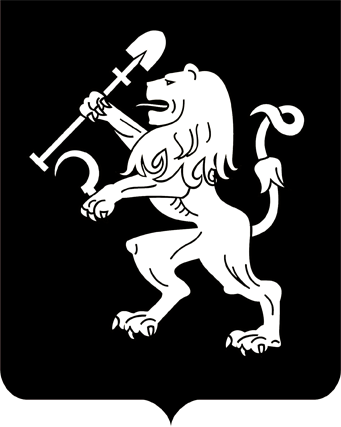 АДМИНИСТРАЦИЯ ГОРОДА КРАСНОЯРСКАПОСТАНОВЛЕНИЕО внесении изменения в постановление администрации города от 29.07.2021 № 559На основании решения городской комиссии по рассмотрению                  тарифов (цен) (протокол от 27.12.2023 № 27), в соответствии со статьей 101 Федерального закона от 29.12.2012 № 273-ФЗ «Об образовании             в Российской Федерации», статьей 17 Федерального закона                      от 06.10.2003  № 131-ФЗ «Об общих принципах организации местного самоуправления в Российской Федерации», решением Красноярского городского Совета от 22.12.2006 № 12-263 «О Порядке установления           тарифов (цен) на услуги (работы) муниципальных предприятий и учреждений», руководствуясь статьями 41, 58, 59, 66 Устава города Красноярска, ПОСТАНОВЛЯЮ:1. Внести изменение в постановление администрации города                от 29.07.2021 № 559 «Об утверждении тарифов (цен) на платные услуги (работы), оказываемые муниципальным автономным общеобразовательным учреждением «Гимназия № 10», изложив приложение к постановлению в редакции согласно приложению к настоящему постанов-лению.2. Настоящее постановление опубликовать в газете «Городские новости» и разместить на официальном сайте администрации города.3. Постановление вступает в силу со дня его официального опубликования.Глава города                                                                               В.А. ЛогиновПриложение к постановлениюадминистрации городаот ____________ № _________«Приложение к постановлениюадминистрации городаот 29.07.2021 № 559ТАРИФЫ (ЦЕНЫ) на платные услуги (работы), оказываемые муниципальным автономным общеобразовательным учреждением «Гимназия № 10»*Под часом понимается продолжительность занятий в соответствии            с рекомендуемыми режимами занятий, предусмотренными государственными санитарными правилами и нормативами для образовательных учреждений соответствующих типов и видов.».08.02.2024№ 80№ п/пНаименование услуги (работы)Количество человекв группеТариф (цена),руб./чел./час*1Индивидуальные уроки игры на музыкальных инструментах1450,002Эстрадный вокал1450,003Программа подготовки к школе «Дошколенок»10200,004Английский для начинающих8300,005Драматический театр10200,006Изобразительное искусство10200,007Робототехника10200,008Хореография10150,009Шахматы8160,00